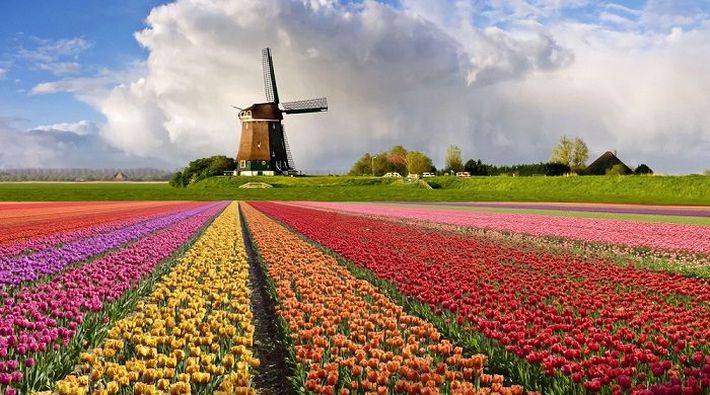 BENELUX & PARİS (Maxi)KÖLN – LÜKSEMBURG (1) – REMİCH – SCHENGEN – METZ – PARİS (3) – BRUGGE BRÜKSEL (1) – DELFT – AMSTERDAM (2)Türk Hava Yolları Tarifeli Seferi ile 19 Haziran & 17 Temmuz & 14, 28 Ağustos 2020…7 Gece ( Düsseldorf Gidiş – Düsseldorf Dönüş )YOL ÜZERİ EKTRA TUR BULUNMAMAKTADIR! “TÜRKİYE’NİN HERYERİN’DEN VE KIBRIS’TAN İÇ HAT BAĞLANTI İMKANI”1. Gün		 İSTANBUL – DÜSSELDORF – KÖLN – LÜKSEMBURGİstanbul Yeni Havalimanı Dış Hatlar Terminali Türk Hava Yolları kontuarından gerçekleştireceğiniz bagaj ve bilet işlemlerinizin ardından Türk Hava Yolları TK 1523 sefer sayılı uçuşu ile saat 06.55’de Düsseldorf’a hareket ediyoruz. (Pasaport kontrol ve bilet/bagaj işlemlerinizi zamanında bitirebilmek için uçuşunuzdan üç saat önce havalimanında hazır bulunmanız önerilir. Rehberinizle buluşma uçuşa bir saat kala uçak kapısında olacaktır). Yerel saat ile 09.05’de varışımızın ardından havalimanında bizleri bekleyen özel otobüsümüzle Köln’e hareket Günümüzün ilk durağı Köln’de Gotik Katedrali, alışveriş caddeleri ve Rhein Nehri panoramik olarak görülecek yerler arasındadır. Turumuzun ardından Luxemburg’a hareket ve panoramik Lüksemburg turu. Turumuzda Petrus vadisi, eski şehir merkezinin dar sokakları, şehir katedrali, Dükler sarayı görülecek yerler arasındadır. Tur bitimi otelimize transfer. 2. Gün		LÜKSEMBURG – REMICH & SCHENGEN – METZ – PARİSKahvaltının ardından Remich & Schengen’e hareket. Panoramik Remich turumuzda Almanya ile Lüksemburg'u birbirinden ayıran Moselle Nehri üzerindeki köprüden geçip, buradan bir dakikada 3 ülkeyi kat edeceğimiz (Lüksemburg, Almanya, Fransa) noktaya geliyoruz. Schengen turumuzda ise Schengen anlaşması ile Schengen vizesine adını veren şehrimizi ziyaret ediyoruz.  Remich & Schengen üzerinden Paris’e hareket, Yol üzerinde Fransa’nın en güzel orta çağ şehirlerinden biri olan Metz’i ziyaret edip öğle yemeği molası veriyoruz. Tur sonrası Paris hareket. Varışımızın ardından Panoramik şehir turu, Şehir turunda Opera Meydanı ve Binası, Tuilleries Bahçeleri, Concorde Meydanı, dünyaca ünlü alışveriş caddesi Champs-Elysées, Zafer Takı( Arc De Triomphe), Eiffel Kulesi, Askeri Müze, Meclis binası, Napoléon'un Mezarı, Louvre Sarayı ve Müzesi, Madlen Kilisesi, Grand Palais, Petit Palais, Comedie Francais, görülecek yerler arasındadır. Tur bitiminde otele transfer. Geceleme otelinizde.3. Gün		PARİSKahvaltının ardından tam gün serbest zaman. Arzu eden misafirlerimiz ekstra olarak düzenlenecek Paris ikonları ve Seine Nehri turumuza katılabilirler. (80 Euro). Turumuzda şehrin doyumsuz manzarasını izlemek için, Paris'in olduğu kadar Fransa’nın da sembolü olan Eiffel Kulesine çıkıyoruz. Daha sonra, tekne ile Seine Nehri Gezisi’ne çıkıyoruz. Paris’in en muhteşem binalarını yakından görecek, Seine Nehri’nin köprülerinin altından geçerek unutulmaz anlar yaşayacaksınız. Bu tekne gezisi sırasında görülecek yerler arasında Amerikan Kilisesi, Millet Meclisi, Dışişleri Bakanlığı, Orsay Müzesi, Cité Adası, Notre Dame Katedrali, Adliye Sarayı, Conciergerie Hapishanesi, Belediye Sarayı, Modern Sanatlar Müzesi ve Louvres Sarayı bulunmakta. Nehir gezisi sonrası şehrin en ilgi çeken merkezlerinden biri olan hareketli Pigalle Semti’nden geçerek, günümüzde halen bohem yaşamın devam ettiği Ressamlar Tepesi adıyla bilinen Montmartre Tepesine fünikülerle çıkacağız. Burada Sacré-Coeur’ü (Adaklar Kilisesi) gördükten sonra, Ressamlar Meydanı’nda portrenizi yaptırmak ve yemek için serbest vaktiniz olacak. Ressamlar Tepesi gezisinin ardından, vergisiz parfüm, kozmetik ürünleri ve saat alabileceğiniz Benlüx mağazasına hareket ediyoruz. Benlüx Mağazasından sonra turumuz sona eriyor. Arzu eden misafirlerimiz ekstra olarak düzenlenecek olan Romantik Paris gece turu (35 Euro) turuna katılabilirler. Filmlere, resimlere, şarkılara, şiirlere konu olmuş aşkın kenti Paris’i gece panoramik olarak görebilecek Eyfel kulesindeki kısa ışık gösterisini izleyecek, tüm dünyanın en tanınmış caddesi Champs Elysees’de dolaşma fırsatı bulacaksınız. Arzu eden misafirlerimiz Lido Show (140 Euro) turuna katılabilirler. 60 yıldır devam eden danslı gösterileriyle Paris gecelerinin en görkemli kabarelerinden biri olan LIDO SHOW u bizler için ayrılmış özel masalarda şampanya eşliğinde izleme fırsatı bulabilecekler. Tur bitiminde otele transfer. Geceleme otelinizde.4. Gün	 	PARİSKahvaltının ardından serbest zaman. Arzu eden misafirlerimiz ile ekstra olarak düzenlenecek Disneyland turu çift park (130 Euro) veya Paris Güzelleri Turu (45 Euro)  Disneyland turumuzda;  Main Street ve 19. Yüzyıl Amerikan kasabaları, Korsan Adası, Fantezi Ülkesi ve Keşifler Diyarı göreceğimiz yerler arasında. Frontierland’da, Perili Köşkte gezinti yaptıktan sonra, başıboş bir maden treni ile maden tünelleri ve yıkılmaya yüz tutmuş köprülerden geçerek eğlencenin doruklarına ulaşacağız. Indiana Jones'un Ölüm Tapınağı'nı hızlı trenle gezecek ve sonrasında teknelerimize binerek muazzam bir kaleyi kuşatan Karayip Korsanları’nı ziyaret edeceğiz. Dünyanın dört bir yanından çocukların bizler için söyleyeceği şarkıları teknelere binerek izleyecek ve Disney karakterleriyle tanışacağız. Dileyenler uzay gemilerine binerek yıldız savaşlarına bizzat katılacak, hız tutkunları ise Uzay Dağı'ndan aya kadar ulaşabilecekler. Tabii her şeyin yanında nefis bir çevre dizaynı, unutulmaz fotoğraflar çekebileceğiniz manzaralar ve onlarca alışveriş butiği sizi bekliyor. Disney karakterlerinin geçit töreninin ardından sezona göre kapanış saatlerine uygun olarak Paris’e geri döneceğiz. Paris Güzelleri Turumuzda, Lüksemburg bahçesinde fotoğraflar çekmek, Pantheon ve Notre Dame Kilisesi gibi anıt binaları yakından görmek ve Saint Germain ve Sorbonne bölgesinde yürüyüş yapmak üzere Paris turumuza çıkıyoruz. Turumuzun devamında Paris operası bölgesinde alışveriş için serbest zaman kullanıyor ve ardından otelimize dönüyoruz.  5. Gün		PARİS –  BRUGGE  – BRÜKSELKahvaltının ardından Brugge’e hareket. Dantel ve goblenleri ile ünlü bu şirin ortaçağ kentinin pazar yeri ve panoramik olarak Belfry Kulesini ve de Brugge Şehri'nin enfes manzarasını görme fırsatı bulacağız. Daha sonra Brüksel’e hareket. Panoramik Brüksel şehir turumuzda  Kraliyet Sarayı , Grand Place, Borsa Binası görülecek yerler arasındadır. Tur bitiminde otele transfer. 6. Gün		BRÜKSEL – DELFT – AMSTERDAM Kahvaltının ardından Delft’e hareket. Delft Mavisi ismiyle bilinen mavimsi beyaz üzerine mavi boyayla işlenmiş porselenleriyle ünlü Delft. Kanalları köprüleri ve tipik Hollanda mimarisini yansıtan bozulmamış sokaklarıyla ziyaretçilerini kendine çeken şehirdeki panoramik turumuzun ardından, arzu eden misafirlerimiz ekstra olarak düzenlenecek Rotterdam & Lahey Turuna katılabilirler (40 Euro). Günümüzün ilk durağı, İkinci dünya savaşında gördüğü ağır hasar sebebiyle neredeyse baştan inşa edilmiş Rotterdam, günümüzde Avrupa’nın en büyük limanı ve Hollanda’nın ikinci büyük şehri. Hollanda’nın modern tarzını en iyi yansıtan bu zengin ticaret ve lojistik şehrinde, adını hümanizm akımının öncülerinden Erasmus’dan alan, tek sütunlu yapısıyla görenlerin kuğuya benzettiği Erasmus Köprüsü, ünlü mimar Piet van Blom imzalı Floransa’da bulunan Ponte Vechio’dan ilham alınarak tasarlanmış küp evler ve Rotterdam limanı görülecek yerler arasında. Lahey Hollanda’nın en önemli şehirlerinden olan Lahey, Parlamento binası, Yüce adalet divanı, Meclis binası görülecek yerler arasındadır. Tur sonrası Amsterdam’a hareket ediyoruz ve varış sonrasında Amsterdam şehir turu. Turumuzda Dam Meydanı, Kraliyet Sarayı, Çiçek Pazarı ve Avrupa’nın en ünlü pırlanta fabrikası görülecek yerler arasındadır. Tur bitimi otelimize transfer. Geceleme otelinizde.7. Gün		AMSTERDAMKahvaltının ardından arzu eden konuklarımız ekstra olarak düzenlenecek Marken & Volendam & Zaanse schans turuna katılabilirler (75 Euro). Marken Volendam turumuzda; eski balıkçı kasabası olan Volendam’ da tarihi evler ve limanları gezip daha sonra küçük bir ada olan Marken’i ziyaret ediyoruz. Zaans turunda Hollandanın en güzel tema parkını ziyaret ediyoruz. Tur sonrası Amsterdam şehir merkezine hareket. Çevre gezisi ve alışveriş için serbest zaman. Tur bitimi otelinize transfer. Geceleme otelinizde.8. Gün		AMSTERDAM – DÜSSELDORF – İSTANBUL Kahvaltının ardından otelden çıkış işlemlerimizi tamamlıyoruz. Rehberinizin bildireceği saatte Düsseldorf Havalimanına transfer ve Türk Hava Yolları’nın TK 1526 sefer sayılı uçağı ile 15:35’de İstanbul’a uçuş. Yerel saat ile 19.45’de İstanbul Yeni Havalimanına varış.Avantajlı ekstra geziler 1 : 270 Euro yerine, 250 Euro (Tur esnasında lokal acente yetkilisine ödenir)*** 0-2 yaş ücretsiz ,3-10 yaş %50 indirimlidir.Remich & Schengen turu (35 Euro) + Paris by night (35 Euro)   Marken & Volendam & Zaanse Schans Turu (75 Euro) + Paris İkonları (80 Euro) Paris Güzelleri Turu (45 Euro) Avantajlı ekstra geziler 2 : 355 Euro yerine, 300 Euro (Tur esnasında lokal acente yetkilisine ödenir)*** 0-2 yaş ücretsiz ,3-10 yaş %50 indirimlidir.Remich & Schengen turu (35 Euro) + Paris by night (35 Euro)   Marken & Volendam & Zaanse Schans Turu (75 Euro) + Paris İkonları (80 Euro) Disneyland Turu – çift park (130 Euro) BAĞLANTI FİYATLARINI VE MÜSAİTLİKLERİNİ SORUNUZ!FİYATLARIMIZA DAHİL OLAN SERVİSLERİMİZ Havalimanı vergileri  Türk Hava yolları ile İstanbul(IST) - Duesseldorf - İstanbul(IST) parkurunda uçak bileti   Seçilecek kategori otellerde oda kahvaltı konaklamalar   Alan/otel/alan transferleri  Özel otobüslerimiz ile tüm şehirler arası transferleri  Köln, Lüksemburg, Remich, Schengen, Metz, Paris, Brugge, Brüksel, Delft,  Amsterdam panoramik şehir turları    Profesyonel rehberlik ve asistanlık hizmetleri   Otel vergileri    Turist Şehir vergileri   TURSAB Zorunlu mesleki sorumluluk sigortasıFİYATLARIMIZA DAHİL OLMAYAN SERVİSLERİMİZ   Vize ücreti, servis bedeli ( 120 EURO )    Zorunlu sigorta ücreti (15 EURO)    Her türlü kişisel harcamalar ve otel ekstraları    Yurt dışı çıkış harcı bedeli    Müze ve ören yerleri girişleri    Şoför tipleri 5 Euro (isteğe bağlı)ÖNEMLİ NOTLAR***Tur Programımız minimum 40 kişi katılım şartı ile düzenlenmektedir.  Gezi için yeterli katılım sağlanamadığı takdirde, son iptal bildirim tarihi tur kakışına 20 gün kaladır. Katılım yetersizliği nedeniyle İptal edilen tur acenteniz aracılığı ile tarafınıza bildirilecektir.***Tur programında isim belirtilmeden sadece kategori bilgisi verildiği ve/veya aynı destinasyon için seçenekli bulunduğu durumlarda otel(ler) gezi hareketinden 48 saat önce acenteniz tarafından bildirilecektir.***Fuar, kongre, konser,  etkinlik, spor turnuvası vb. gibi dönemlerde oteller belirtilen km’ lerden fazla mesafede kullanılabilir. Böyle bir durumda, turun hareket tarihinden 15 gün önce acenteniz tarafından bilgi verilecektir.*** 3 Kişilik odalar, otellerin müsaitliğine göre verilebilmekte olup, bu tip odalarda 3. Kişiye tahsis edilen yatak standart yataklardan küçüktür. 3 Kişilik odalar 1 büyük yatak + 1ilave yataktan oluşmaktadır. İlave yataklar. Açma-kapama ve coach bed olarak adlandırılan yataklardan oluştukları için Tur katılımcısı 3. Kişi ve/veya çocuk rezervasyonlarında odalarda yaşanabilecek sıkışıklık ve yatak tipini kabul ettiklerini beyan etmiş sayılırlar. Çocuk indirimleri 2 yetişkin yanında kalan –yaş grubuna uyan- tek çocuk için geçerlidir.***Tur programında dahil olan hizmetlerden Otelde alınan Kahvaltılar, bulunulan ülkenin kahvaltı kültürüne uygun olarak ve genelde kontinental kahvaltı olarak adlandırılan tereyağı, reçel, ekmek, çay veya kahveden oluşan sınırlı bir mönü ile sunulmakta olup gruplar için gruba tahsis edilmiş ayrı bir salonda servis edilebilir.***Tur paketine dahil olan panoramik şehir turları, şehirlerin  genel tanıtımı için düzenlenen ve araç içinden rehber anlatımıyla panoramik olarak yapılan müze, ören yeri girişlerini içermeyen en fazla 2-3 saatlik turlardır. Panoramik turlar, programda belirtilen diğer turlar da dahil olmak üzere, tura denk gelen gün ve saatte yerel otoriteler tarafından gezilmesine,  girilmesine izin verilmeyen veya her hangi bir etkinlik nedeniyle kapalı yollar sebebiyle gerçekleşmediği takdirde, keza hava şartları nedeniyle turun yapılması imkansız hale geldiği durumlarda bahse konu turların yapılamamasından Flyexpress sorumlu değildir. Bazı turlar kapalı yollar veya araç girişine izin verilmeyen noktalarda imkanlar dahilinde toplu taşıma veya yaya olarak yapılabilir.***Ekstra turlar, servis aldığımız yerel acente tarafından en az 20 kişi katılım şartı ile düzenlenmektedir. Yeterli sayı sağlanamadığı takdirde geziler yapılamamakta veya ekstra gezi fiyatları, içerik, kullanılacak araç katılımcı sayısına göre değişiklik göstermektedir. Ayrıca turların günleri ve saatleri, gidilecek yerlerde ki müze, ören yerlerinin açık/kapalı olma durumlarına ve hava şartlarına göre rehber tarafından değiştirilebilir.*** Ekstra tur ödemeleri lokal acente yetkilisine yapılır.***Ekstra turlar katılımcının isteğine bağlı olup zorunlu değildir. Tur esnasında düzenlenen ekstra turlara katılmak istemeyen yolcular, yol üzerinde bulunan müsait bir dinlenme tesisinde beklemeyi kabul etmiş sayılırlar. Bu yolcular ekstra tur başlamadan yol üstü dinlenme tesisine bırakılıp, turun tamamlanması ardından bırakıldıkları noktadan alınırlar.*** Sadece kategori bilgisi verildiği ve/veya aynı destinasyon için alternatif bilgiler bulunduğu durumda konaklayacağınız otel(ler)i gezi hareketinden 48 saat önce öğrenebilirsiniz.*** Disneyland ekstra tur esnasında rehberlik hizmeti gidiş – dönüş transferi esnasında verilecektir, Park içerisinde rehberlik hizmeti bulunmamaktadır.***Disneyland turu çift park yetişkin fiyatı 130 Euro, 3-11 yaş çocuk 90 Euro, 0-2 yaş ücretsizdir.*** Paris ikonları turu yetişkin fiyatı 80 Euro, 3-11 yaş çocuk 40 Euro, 0-2 yaş ücretsizdir. Eiffel kulesinde 2. Kata çıkış mevcuttur. Arzu eden misafirler hava şartları müsait olduğu takdirde tur esnasında kişi başı 6.5 Euro fark ödeyerek 3. katına çıkabilirler. *** Louvre Müzesi & Versaille sarayı turu yetişkin fiyatı 150 Euro, 3-11 yaş çocuk 75 Euro, 0-2 yaş ücretsizdir. Kısıtlı yerimiz olduğu için turun ilk günü rehber rezervasyon yaptırılması gerekmektedir. *** Promosyon ve Erken Rezervasyon kampanyalı turlarımızda misafir tarafından iptal ve değişiklik yapılamaz. VİZE***T.C vatandaşları için vize uygulaması vardır. Vize başvurusu için seyahat bitiş tarihinden itibaren en az 6 ay geçerli pasaport ile acentemizden “Vize İçin Gerekli Evraklar” listesinde belirtilen belgeler ile başvurulması gerekmektedir.***T.C. yeşil pasaportu ile seyahat edecek misafirlerimizin, eğer pasaportlarının alınış tarihi 10 yıldan eski ise; pasaportlarını yenilemeleri gereklidir. Aksi halde gidecekleri ülkeye kabul edilmeyebilirler ve/veya Türkiye'den havayolu firması tarafından uçuşları gerçekleştirilmeyebilir. Böyle bir durumda sorumluluk yolcuya aittir. *** Yeşil pasaport sahipleri için vize uygulaması olmayıp, seyahat bitiş tarihinden itibaren en az 6 ay geçerli pasaport yeterlidir. ***Vize alınmış olması, ülkeye giriş yapılabileceği anlamına gelmez, pasaport polisinin sizi ülkeye sokmama yetkisi vardır. Bu durumdan Fly Express sorumlu değildir, sorumluluk yolcuya aittir. ***Yırtık, yıpranmış, ıslanmış ve/veya benzeri tahribat(lar)a uğramış pasaportlar nedeniyle ziyaret edilecek ülke sınır kapısında gümrük polisi ile sorun yaşanmaması adına; anılan pasaportların yenilenmesi ve T.C. vatandaşlarına vize uygulayan bir ülke ise ilgili vizenin yeni pasaportta olması gerekmektedir. Aksi durumda sorumluluk yolcuya aittir. ***18 yaşından küçük misafirlerimiz tek başlarına ya da yanlarında anne ya da babadan sadece biri ile seyahat ederken ülke giriş-çıkışlarında görevli polis memurunca anne-babanın ortak muvafakatini gösterir belge sorulması ihtimali olduğundan; 18 yaş altı misafirlerimizin ve anne-babalarının bu konuda hassasiyet göstermelerini tavsiye ederizFly Express, hava yolu ile yolcu arasında aracı kurum olup, 28.09.1955 Lahey Protokolü’ne tabidir. Tarifeli ve özel uçuşlarda rötar riski olabilir veya mevcut gezi ve uçuş öncesinde saatler değişebilir. Fly Express, bu değişiklikleri en kısa sürede bildirmekle yükümlüdür.3* & 4* (Uzak Oteller)2 ve 3 KişilikOda / Kişi başıTek KişilikOda Farkı03 – 12 YaşÇocuk0 –2 YaşÇocuk19 Haziran 2020549 Euro230 Euro529 Euro150 Euro17 Temmuz  2020599 Euro230 Euro579 Euro150 Euro14, 28 Ağustos 2020649 Euro230 Euro629 Euro150 Euro